2020 Synod Assembly Churchwide Representative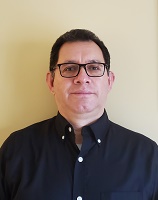 The Rev. Jaime Dubón is a Lutheran Pastor native from El Salvador in Central America. He holds a bachelor’s degree in theology from the Salvadoran Lutheran University and a master’s in divinity from the Lutheran School of Theology at Chicago.He was ordained in El Salvador in 1994 and served the Lutheran Church on that country in different capacities: congregational pastor, Sister Parish Office Coordinator and Director of the Department of Theology of the Salvadoran Lutheran University.In 2014 he moved back to West Chicago, IL where he served as an associate pastor for Latino Ministries at St. Andrew Lutheran for seven and a half years. In 2011, he took the call to serve in the same capacity at Bethel Lutheran Church in Madison, WI.From 2014 to 2017 Pr. Dubón served as an Assistant to the Bishop and Director for Evangelical Mission for the South region of the Florida-Bahamas Synod of the Evangelical Lutheran Church in America (ELCA). Pastor Dubón has also served as a member of several ELCA Churchwide Teams, including the Latino Lutheran Academy, Latino Outreach Strategy, and Latino Mission Developers Training. He was President of the ELCAS’s Latino Ministries Association from 2010 to 2011. Since October of 2017 Pr. Dubón serves as the ELCA-GM Area Desk Director for Latin America and the Caribbean, fostering and coordinating the ELCA’s relationships with companion churches and organizations throughout the region.